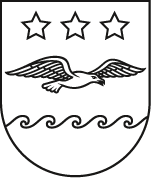 JŪRMALAS DOMELĒMUMSJūrmalāPamatojoties uz Likuma par ostām 26. pantu, kas noteic, ka ostas valdi izveido attiecīgās pašvaldības dome, un Jūrmalas pilsētas domes 2015. gada 9. jūlija nolikuma Nr. 32 “Jūrmalas ostas pārvaldes nolikums” 10. punktu, kā arī ievērojot Jūrmalas ostas pārvaldes valdes priekšsēdētāja vietnieka iesniegumu par amata atstāšanu un Jūrmalas domes Finanšu komitejas 2023. gada 24.janvāra sēdes atzinumu (protokols Nr. ), lai nodrošinātu iestādes valdes rīcībspēju, Jūrmalas dome nolemj:Izdarīt Jūrmalas pilsētas domes 2017. gada 27. aprīļa lēmumā Nr. 207 “Par Jūrmalas ostas pārvaldes valdi” šādus grozījumus:1.	Izteikt 1.3. apakšpunktu šādā redakcijā:“1.3. Rita Sproģe – Jūrmalas domes priekšsēdētāja”;2.	Izteikt 1.8. apakšpunktu šādā redakcijā:“1.8. ___________ – Jūrmalas domes deputāts, Jūrmalas ostas pārvaldes valdes priekšsēdētāja vietnieks;”.Jomas iela 1/5, Jūrmala, LV - 2015, tālrunis: 67093816, e-pasts: pasts@jurmala.lv, www.jurmala.lvNr.Grozījumi Jūrmalas pilsētas domes 2017. gada 27. aprīļa lēmumā Nr. 207 “Par Jūrmalas ostas pārvaldes valdi”( Nr. , . punkts)PriekšsēdētājaR. Sproģe